國立嘉義大學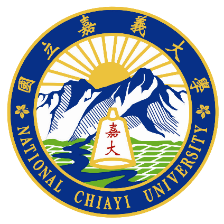 學生社團活動成果報告書Activity results for Student Extracurricular Activity活動性質Purpose of Activity填表人(Filled in by)簽名(signature)：_______________     /     /     (yy/mm/dd)※附件檢核表(由課外組承辦人員檢核) (The attached file)(Check by Extracurricular Activities Section)□活動申請表(含企畫書) (Detailed activity plan)□校外活動保險資料(含保險收據及保險名單) (The insurance coverage information)□PDCA電子檔(申請高教深耕活動、清誠教育基金會之經費)照片電子檔(digital photo) □已繳□未繳 備註:1.長期活動(例:課輔、帶動中小學等)，請以月為單位申請（可在活動申請名稱上註明：首部曲、二部曲或第一階段、第二階段等）以利月結核銷。2.如為長期活動者，其檢討與分析可於整個活動後，最後一次成果中呈現。成果報告書說明頁(本頁無須列印)※成果報告書內容應包含：(繳交資料請依順序排列)活動準備期請填寫活動準備過程說明(包含籌備會議及行前會議)[應檢附資料：開會通知單、會議議程、會議簽到表、會議照片、會議紀錄]活動執行期請填寫活動執行過程說明、活動特色說明[應檢附資料：活動簽到表、活動照片、社員出席率分析]活動成果及活動效益請填寫活動成果說明(包含活動檢討會議)、活動效益、未來活動建議[應檢附資料：反思暨滿意度問卷、開會通知單、會議議程、會議簽到表、會議照片、會議紀錄]問卷分析（建議社團繳交，有利於社團評鑑獲得較高分數及日後辦理活動時作為參考。）※說明：1.以上除了第四項是建議社團繳交之外，其餘項目皆是必備項目，請自行複製標題並填寫內容，依序排列相關文件。2.成果報告中應檢附6張活動照片，並將原始檔照片存至課活組電腦。3.以上相關文件公告於課外活動指導組/表單下載/社團活動資料表格項下。4.如有其他未盡事宜，請洽課外活動指導組。○○活動(Name of Activity)○○社團(Name of Organization)□研習座談(Study and discussion)□表演觀摩(Performance observation)□特色展現活動(Special exhibition)□競賽活動(Competition)□社區服務(Community service)□教育優先區(Educational priority area)□帶動中小學(Development of primary and secondary schools)□其它           (other _____________)社章Societies seal指導老師簽名Advisor (signature)課外組承辦人Extracurricular Activities Section課外組組長Supervisor of Extracurricular Activities Section國立嘉義大學學生社團活動成果報告表Activity results form for Student Extracurricular Activity國立嘉義大學學生社團活動成果報告表Activity results form for Student Extracurricular Activity國立嘉義大學學生社團活動成果報告表Activity results form for Student Extracurricular Activity國立嘉義大學學生社團活動成果報告表Activity results form for Student Extracurricular Activity國立嘉義大學學生社團活動成果報告表Activity results form for Student Extracurricular Activity國立嘉義大學學生社團活動成果報告表Activity results form for Student Extracurricular Activity國立嘉義大學學生社團活動成果報告表Activity results form for Student Extracurricular Activity國立嘉義大學學生社團活動成果報告表Activity results form for Student Extracurricular Activity國立嘉義大學學生社團活動成果報告表Activity results form for Student Extracurricular Activity國立嘉義大學學生社團活動成果報告表Activity results form for Student Extracurricular Activity國立嘉義大學學生社團活動成果報告表Activity results form for Student Extracurricular Activity國立嘉義大學學生社團活動成果報告表Activity results form for Student Extracurricular Activity一、基本資料(General Information)一、基本資料(General Information)一、基本資料(General Information)一、基本資料(General Information)一、基本資料(General Information)一、基本資料(General Information)一、基本資料(General Information)一、基本資料(General Information)一、基本資料(General Information)一、基本資料(General Information)一、基本資料(General Information)一、基本資料(General Information)社團名稱Name of Organization社團名稱Name of Organization活動名稱Name of Activity活動名稱Name of Activity活動時間Date/time(Including venue setup, preparation, departure; venue restoration, activity conclusion, return)活動時間Date/time(Including venue setup, preparation, departure; venue restoration, activity conclusion, return)from       /       /      to       /       /       (yy/mm/dd)from       /       /      to       /       /       (yy/mm/dd)from       /       /      to       /       /       (yy/mm/dd)from       /       /      to       /       /       (yy/mm/dd)from       /       /      to       /       /       (yy/mm/dd)from       /       /      to       /       /       (yy/mm/dd)from       /       /      to       /       /       (yy/mm/dd)from       /       /      to       /       /       (yy/mm/dd)from       /       /      to       /       /       (yy/mm/dd)from       /       /      to       /       /       (yy/mm/dd)活動地點Venue活動地點Venue二、參加人數(次)(number of participants)二、參加人數(次)(number of participants)二、參加人數(次)(number of participants)二、參加人數(次)(number of participants)二、參加人數(次)(number of participants)二、參加人數(次)(number of participants)二、參加人數(次)(number of participants)二、參加人數(次)(number of participants)二、參加人數(次)(number of participants)二、參加人數(次)(number of participants)二、參加人數(次)(number of participants)二、參加人數(次)(number of participants)類型(Types of)類型(Types of)類型(Types of)男male女Female小計total類型(Types of)類型(Types of)類型(Types of)類型(Types of)小計小計A服務者( Service provider) (本校)(Internal)A服務者( Service provider) (本校)(Internal)A服務者( Service provider) (本校)(Internal)C受服務者(Service recipient) (服務學習填寫) (For service learning)C受服務者(Service recipient) (服務學習填寫) (For service learning)C受服務者(Service recipient) (服務學習填寫) (For service learning)C受服務者(Service recipient) (服務學習填寫) (For service learning)B服務者( Service provider) (校外)(External)B服務者( Service provider) (校外)(External)B服務者( Service provider) (校外)(External)D參與活動者(Number of participants)(非服務學習填寫) (Not for service learning) D參與活動者(Number of participants)(非服務學習填寫) (Not for service learning) D參與活動者(Number of participants)(非服務學習填寫) (Not for service learning) D參與活動者(Number of participants)(非服務學習填寫) (Not for service learning) (A+B+C+D)合計(total)：(A+B+C+D)合計(total)：(A+B+C+D)合計(total)：(A+B+C+D)合計(total)：(A+B+C+D)合計(total)：(A+B+C+D)合計(total)：(A+B+C+D)合計(total)：(A+B+C+D)合計(total)：人三、經費收支三、經費收支三、經費收支三、經費收支三、經費收支三、經費收支三、經費收支三、經費收支三、經費收支三、經費收支三、經費收支三、經費收支核銷單位Expense verification unit經費來源Funding plan經費來源Funding plan經費來源Funding plan經費來源Funding plan經費來源Funding plan經費來源Funding plan 核定金額(A)Verification results 核定金額(A)Verification results實際核銷(B)Claim reimbursement實際核銷(B)Claim reimbursement實際核銷(B)Claim reimbursement課外活動指導組教育部計畫計畫名稱：__________________Ministry of Education Project：__________________教育部計畫計畫名稱：__________________Ministry of Education Project：__________________教育部計畫計畫名稱：__________________Ministry of Education Project：__________________教育部計畫計畫名稱：__________________Ministry of Education Project：__________________教育部計畫計畫名稱：__________________Ministry of Education Project：__________________教育部計畫計畫名稱：__________________Ministry of Education Project：__________________NTDNTDNTDNTDNTD課外活動指導組學校配合款Residual fund of Student Assistance Section學校配合款Residual fund of Student Assistance Section學校配合款Residual fund of Student Assistance Section學校配合款Residual fund of Student Assistance Section學校配合款Residual fund of Student Assistance Section學校配合款Residual fund of Student Assistance SectionNTDNTDNTDNTDNTD課外活動指導組課外活動指導組Subsidy fund of Student Assistance Section (Student Extracurricular Activity)課外活動指導組Subsidy fund of Student Assistance Section (Student Extracurricular Activity)課外活動指導組Subsidy fund of Student Assistance Section (Student Extracurricular Activity)課外活動指導組Subsidy fund of Student Assistance Section (Student Extracurricular Activity)課外活動指導組Subsidy fund of Student Assistance Section (Student Extracurricular Activity)課外活動指導組Subsidy fund of Student Assistance Section (Student Extracurricular Activity)NTDNTDNTDNTDNTD課外活動指導組其他單位：_____________Other (　　　　       )其他單位：_____________Other (　　　　       )其他單位：_____________Other (　　　　       )其他單位：_____________Other (　　　　       )其他單位：_____________Other (　　　　       )其他單位：_____________Other (　　　　       )NTDNTDNTDNTDNTD其他單位學生會Student union subsidy學生會Student union subsidy學生會Student union subsidy學生會Student union subsidy學生會Student union subsidy學生會Student union subsidyNTDNTDNTDNTDNTD其他單位報名費收入Application fee報名費收入Application fee報名費收入Application fee報名費收入Application fee報名費收入Application fee報名費收入Application feeNTDNTDNTDNTDNTD其他單位其他(贊助)Other (　　　　       )其他(贊助)Other (　　　　       )其他(贊助)Other (　　　　       )其他(贊助)Other (　　　　       )其他(贊助)Other (　　　　       )其他(贊助)Other (　　　　       )NTDNTDNTDNTDNTD其他單位社團自籌Prepared by the organization社團自籌Prepared by the organization社團自籌Prepared by the organization社團自籌Prepared by the organization社團自籌Prepared by the organization社團自籌Prepared by the organizationNTDNTDNTDNTDNTD合   計Total funds合   計Total funds合   計Total funds合   計Total funds合   計Total funds合   計Total funds合   計Total fundsNTDNTDNTDNTDNTD